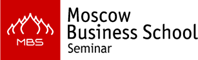 Тема: Управление административно-хозяйственным обеспечением подразделений (АХО) .Продолжительность: 1 день (8 акад. час.)В результате обучения вы: рассмотрите стандарты организации деятельности обеспечивающих подразделенийразработаете перспективный план мероприятий, направленный на повышение эффективности (оптимизацию) деятельности подразделений, подчиненных руководителю АХОПрограмма:Контроль подразделений АХООрганизация оперативного контроля качества выполнения работОтчетность служб АХООтчетность руководителя АХООбор и обработка рекламаций от внутренних подразделенийСбор и обработка рекламаций от внешних клиентовПрактикум: упражнение «Как предотвратить перерасходы и соблюсти качество»Оплата труда и стимулирование сотрудников АХОПринципы разработки мотивационных схем персонала АХОЗа что платить руководителю и сотрудникам АХОПостоянная и переменная часть зарплаты. Как зарабатывать переменную часть заработной платыСистема KPI для руководителей и персонала обеспечивающих подразделенийМатериальная ответственность сотрудников АХОПремии: кому, за что, в каком объеме, как частоПрактикум: участники разработают несколько вариантов мотивационных схем для персонала АХО, включая различные варианты KPIВыполнение специальных требованийВиды поднадзорной деятельности (пожарная охрана, охрана труда, технические сооружения)Надзорные организации и работа с нимиДействия в случае визита надзорных органовПрактикум: обсуждаем инструкцию действий в случае визита надзорных органовОрганизация проведения ремонтных работ в зданиях и сооруженияхПодготовка и проведение планово-предупредительных ремонтовОбеспечение бесперебойности деятельности сотрудниковКонтроль хода выполнения работПоддержание презентабельного состояния офисаПрактики оптимизации деятельности обеспечивающих подразделенийПути повышения управляемости и результативности АХОУправление факторами, отнимающими времяРассмотрение принципов «бережливого производства» и особенностей их применения в офисеПримеры бережливого офиса, организации работы обеспечивающих подразделений в зарубежных и отечественных компанияхПрактикум: «Разработка программ повышения качества, сокращения затрат, борьбы с потерями для обеспечивающих подразделений»